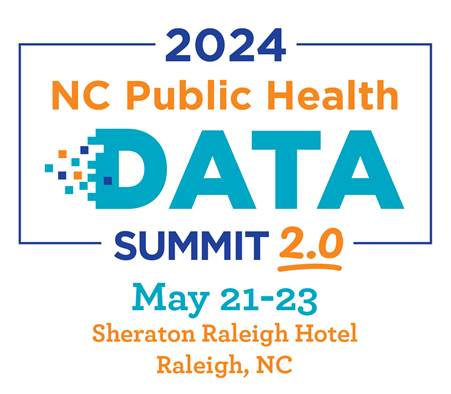 NC Public Health Data Summit 2.0: Building Clarity, Connection, and Capacity to Strengthen the Public Health Data Ecosystem in North CarolinaAGENDA DRAFT – 3.12.24May 21, 2024: Day 1 - Public health data strategy, considerations, and updates12:00-1:00 Registration1:00-2:15pm Opening Session1:00- Welcome1:10- Common Language 1:20- NC Data Modernization and Celebrating Progress: Data Modernization, what do we mean and where are we now? A Macro overview of data modernization & public health data ecosystem improvement in North Carolina.2:30-3:30pm Breakout SessionsOpioid Settlement Strategic Planning: Population-level data & story to shape strategyStatewide Performance Measure Progress: Presentation from i2iLatest Updates on CHA/CHIP/ Scorecard Current Opportunities for Funding Enhanced Data Capacity @ the Local-level3:30-4:00pm Extended Break4:00-5:00pm Breakout SessionsNew and Emerging Data Dashboards (Panel)Generative AI/Machine learning and potential intersections with PHResources, Reminders, and Possibilities for Understanding Strengths and Needs within Specific Populations (Panel) Building Capacity: Regional LearningsMay 22, 2023: Day 2 - Creating and advancing plans for improvement in data processes, partnerships, and systems8:30-9:30 am Breakfast and Networking 9:45-10:45am Breakout Sessions Establishing Data Governance Driving Quality Improvement at the Local Level (Panel)Data Literacy (Panel): Where are the tools? Where do I get started?Data Deep Dives around Population Level Priorities11:00-12:00am Breakout SessionsLessons Learned from Hospital and Community Data Partnerships (Panel)How to Strengthen Your Data Communication Efforts: Tips and ToolsData Equity How To: Methods for Equitable Data Enterprise Data Management vs Master Data Management: What it can do for your organization and for North Carolinians12:15-1:15pm General Session: Lunch Remarks from National Organizations - Celebrations and Progress1:30-3:00pm Work Sessions to Create Local Plans and Products Data Storytelling Enhancing Data EquityLocal Data Modernization Planning Population-Level Data Collection Planning3:15-4:00pm Event Debrief 7:30pm Networking Meet-up (Optional) May 23, 2024: Day 3 Collaborative problem-solving around statewide priorities & building beginner and advanced technical skills8:30-9:30am Breakfast and Opening RemarksCircling back on progress from last yearOverview of the day9:45-11:45am Tech Work Session/Hack Two technical work sessions/hacks TDB12:00-1:00pm Lunch Break/ Boxed Lunches Full group check-in & guidance on afternoon sessions1:00-4:00 pm Technical Training Drop-in Sessions Drop-in sessions will have beginner, intermediate, and advanced optionsExcel (Level 1,2,3)Clear Impact Scorecard- (Basic Intro, Population, Performance) Other Systems and ToolsWhat else is out there?Qualitative (In-Vivo), Quantitative (SAS, STATA)Advanced user discussion session & topics Data Communication and VisualizationTableau, Canva, & TBD